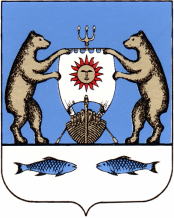 Российская Федерация Новгородская область Новгородский районАдминистрация Борковского сельского поселенияП О С Т А Н О В Л Е Н И Еот 03.08.2021 №  119д. Борки О внесении изменений в Состав  комиссии по соблюдению требований к служебному поведению муниципальных служащих и урегулированию конфликта интересов на муниципальной службе в Администрации Борковского сельского поселения, утвержденный постановлением от 16.08.2016 № 106          В соответствии c кадровыми изменениями в Администрации Борковского сельского поселения Администрация Борковского сельского поселенияПОСТАНОВЛЯЕТ:         1. Внести изменения в Состав комиссии по соблюдению требований к служебному поведению муниципальных служащих, и урегулированию конфликта интересов, утвержденный постановлением Администрации Борковского сельского поселения от 16.08.2016 № 1061.1. Вывести из состава комиссии Сафарову Екатерину Викторовну 1.2. Ввести в Состав комиссии в качестве председателя комиссии Виреду Алёну Евгеньевну – заместителя Главы Администрации Борковского сельского поселения.2. Опубликовать настоящее постановление в муниципальной газете «Борковский вестник» и разместить на официальном сайте Администрации Борковского сельского поселения в информационно – телекоммуникационной сети «Интернет» по адресу: www.borkiadm.ru.Глава АдминистрацииБорковского сельского поселения				                   С.А.Усова